nr ref.: BO-ZP.2610.10.2017.IZ.CAPAP.ZSIN-FAZA II.K-GESUT(pieczęć nagłówkowa Wykonawcy) OŚWIADCZENIEJa (imię i nazwisko) ...............................................................................................................reprezentując Firmę ...................................................................................................................,przystępując do postępowania w sprawie udzielenia zamówienia publicznego na ,,Dostawę, utrzymanie oraz zapewnienie ciągłości działania infrastruktury w ramach projektów CAPAP,ZSIN Faza II, K-GESUT. BO-ZP.2610.10.2017.IZ.CAPAP.ZSIN-FAZA II.K-GESUT oświadczam/y, że nie zalegam/zalegam* z opłacaniem podatków i opłat lokalnych, o których mowa w ustawie z dnia 12 stycznia 1991 r. o podatkach i opłatach lokalnych (Dz. U. z 2016 r. poz. 716).* niepotrzebne skreślić............................................................................................       (data, pieczęć i podpis Wykonawcy lub Pełnomocnika) 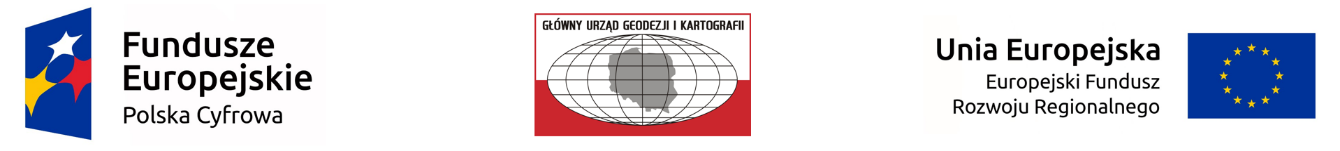 